Llantwit Major Mayor trying out the new benches at the Cenotaph,funded from a Stronger Communities Grant.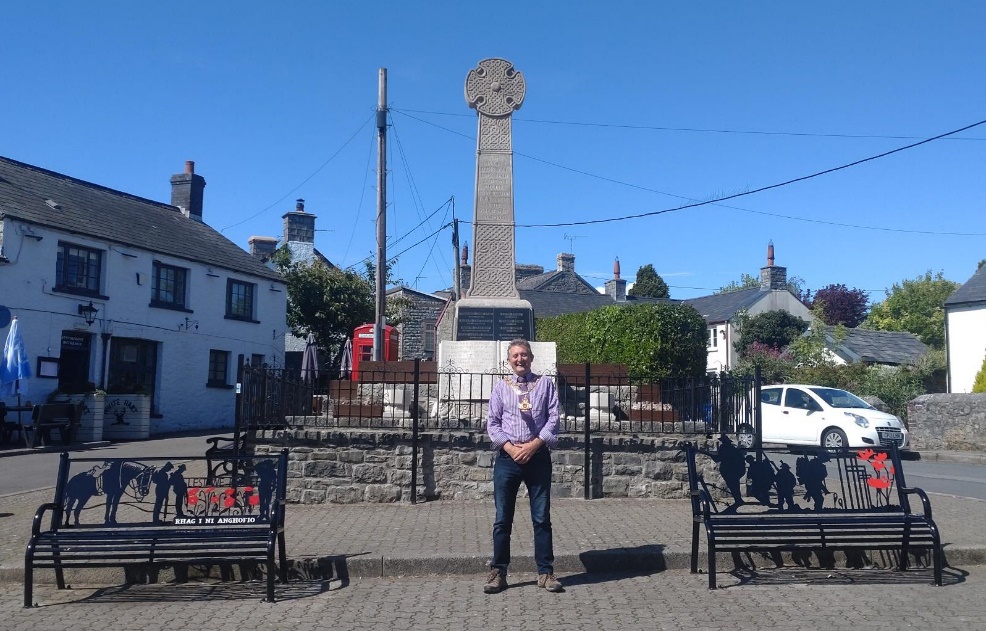 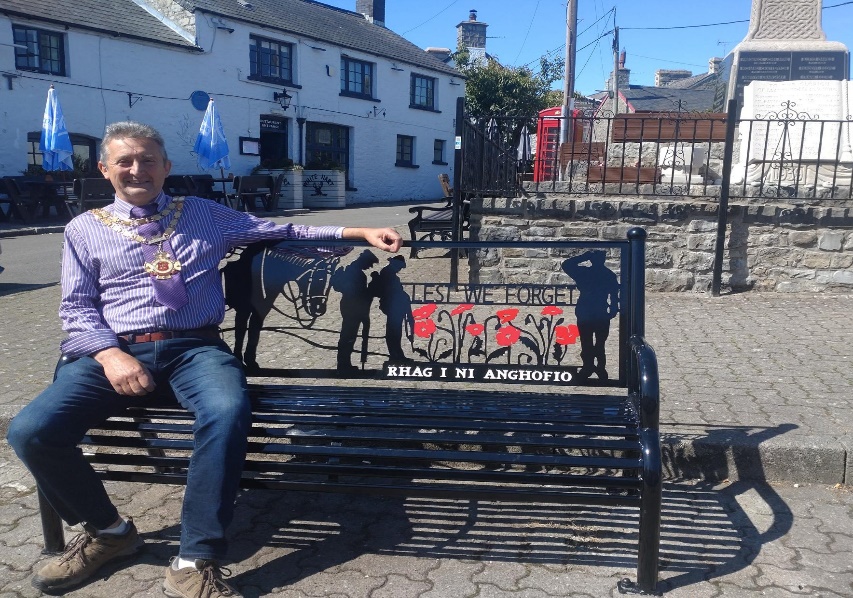 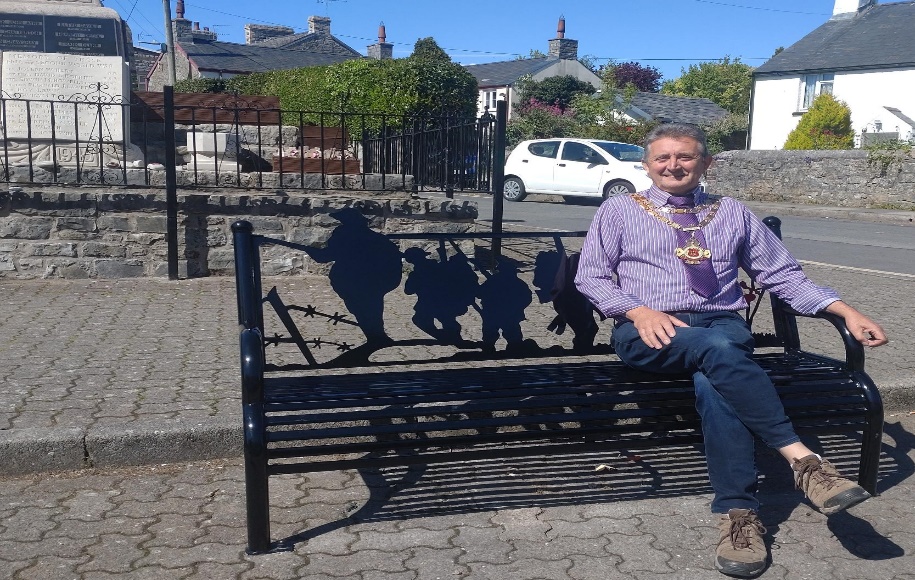 